Humor Hwang		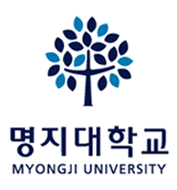 Professor	Department of Information and Communications EngineeringMyongji University, Yongin, Gyeonggi-do 17058, Republic of Korea. 		Email Id : hmhwang@mju.ac.kr.Dear Editor in Chief, We would truly appreciate it if you will take into consideration our manuscript entitled “ Performance assessment of motorized solar photovoltaic louvers system using PVSYST software” to be published in Electrical Science & Engineering.This study aims presents a methodology to validate the industrial claims about MPVL devices and their economic efficiency and provide insight into their potential benefits. This task is carried out by evaluating the extent of solar energy that can be harvested using solar photovoltaic system (PVSYST) software and investigating whether existing product claims are associated with MPVL are feasible. The performance and operational losses (temperature, internal network, power electronics)  were evaluated. To design and assess the performance of different configurations based on the geographical analogy, simulation tools successfully were carried out based on different topographical locations. Based on these findings, it is assumed that we successfully shed light and provided insights into the complexity associated with MPVL.Our work offers an analysis not only validating the MPVL configuration but also clear the tradeoffs that affect the energy harvesting efficiency, thus it will attract strong interest from readers of Electrical Science & Engineering.None of the material in our manuscript has been published or is under consideration for publication elsewhere and the authors hold no financial conflicts of interest.We look forward to hearing from you after you have reviewed our manuscript. Thank you for your consideration.Respectfully yours,	Humor HwangProfessor